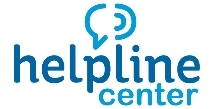 Job DescriptionJob Title:		Health NavigatorResponsible To:	Vice President of Program DevelopmentResponsibilities:	The Health Navigator is responsible for developing and implementing a new partnership with the South Dakota Department of Health to provide assistance to clients in obtaining screenings for early detection of breast and cervical cancers, performing preliminary screening for eligibility for breast and cervical cancer health services, and problem-solving barriers to appropriate utilization of health, cancer screenings, and other services.Job Requirements:	Bachelor’s Degree in a health care field with experience in the health care field preferred. or a combination of directly related college course work and experience in the health care field may be substituted Demonstrated interest in human servicesStrong oral and written language skillsWorking knowledge of computers and software programsOffers of employment contingent upon acceptable background checkPersonal Qualifications:Ability to relate to and effectively communicate with people from all economic, racial, age, ethnic, and social groupsStrong desire to provide non-judgmental, appropriate help and assistance to persons in needDetail oriented and organizedAbility to manage crisis situationsFlexibility and ability to manage many concurrent projectsSpecific Responsibilities:	Assist in the development of the SD Breast and Cervical Early Detection Program at the Helpline CenterUnder guidance, develop appropriate policies and procedures for the program.Research appropriate referral sources, attend trainings and briefings on benefit programs and potential healthcare resources; keep apprised of services offered and eligibility requirements.Research similar programs on best practices to implement Participate in program evaluation to ensure projected goals are reached.Provide monthly reports. Assesses, identifies and evaluates needs of callers to 2-1-1 who indicate that they have breast or cervical health needs.Provide health services needs assessment including screening for breast and cervical health-related issues; to educate, navigate, and connect the caller with the appropriate services to fulfill their needs.Identify and refer clients to appropriate community resources which may address the clients’ additional health, breast health, cervical health or other human service needs.Provide advocacy when needed to assist women with scheduling screenings with providers.Assist clients in accessing transportation for health related appointments.Provide follow up on assigned clients to ensure services were provided.Respond to Helpline calls and textsDemonstrate sensitivity, empathy regarding human service issues.  Project a non-judgmental attitude toward those requiring service.Answer and provide appropriate assistance and communication to callers for information/referrals following policies and procedures.Answer and provide appropriate intervention/assistance for listening/support following policies and procedures.Answer and provide appropriate intervention for crisis/victims services/suicide following policies and procedures. Prevent suicides by intervening with emergency personnel as needed.Answer and provide appropriate intervention and information for contract calls. Be knowledgeable about all contract specifications.Document calls/texts/emails correctly into computer tracking system according to procedure.Identify active callers/texters and follow appropriate directives as listed in the active caller profile sheets.Contact a Helpline supervisor or back-up staff as necessary.Complete suicide and community assessment follow-ups according to procedure.Ask callers/texters for suicide and community assessment follow-ups according to procedure.Complete call monitoring according to procedure. Serve as an on-call member in the rotation throughout the entire calendar year and during at least one major holiday of the year.ProfessionalismSupport and carry out the mission of the agency.Follow agency policies, including personnel and programmatic.Participate in the agency and demonstrate team participation and a work place that enriches staff’s ability to reach goals and provide a high level of customer service.Additional DutiesAt times, staff will be required to perform additional duties beyond those specified. Management retains the discretion to add or to change the duties of the position at any timeHours:  Hourly full-time position.  Includes day, evening and weekend hours.  Will include coverage of holidays.    